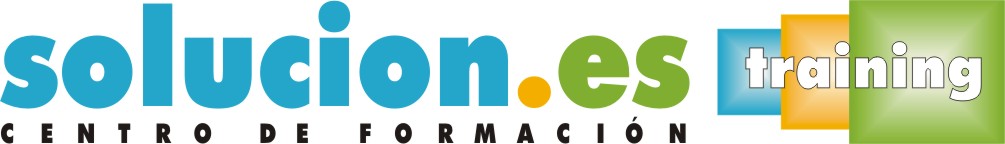  Curso On LineGoogle Drive. Trabajando en la nube Objetivos:Descubrir una nueva y potente herramienta alojada en Internet, para utilizarla en la creación, edición y gestión de documentos de texto, hojas de cálculo, formularios, presentaciones, imágenes, etc. Trabajar “en la nube” y aprovechar todas las utilidades de almacenamiento, publicación, trabajo en equipo, etc., que ofrece.Temario:¿Qué es Google Drive?Introducción: trabajar “en la nube”Por qué Google DrivePunto de partida: crear una cuenta en GoogleAplicaciones de Google DriveEl trabajo colaborativoAcceso desde otros dispositivosOtras funciones de GoogleGestión de documentosInterfaz de Google DriveCómo crear, abrir y editar documentosSubir documentos. Hacer copias de seguridadOrganización de documentos: motor de búsqueda, filtros y carpetasCompartir documentos: ¿Quién puede verlos?Crear y utilizar plantillasEstructura y funcionamiento general de las aplicaciones de Google DriveAyuda de Google DriveTrabajar con procesador de textosIntroducciónIniciar un documento de textoCrear el contenidoFinalizar un documentoTrabajo con hojas de cálculo y formulariosIntroducciónIniciar una hoja de cálculoCrear contenidoFinalizar un documentoTrabajo con presentacionesIntroducciónIniciar una presentaciónCrear contenidoFinalizar un documento
Trabajo con dibujosIntroducciónIniciar  un dibujoCrear el dibujoFinalizar el dibujoComunicación en líneaCentro de asistencia de Google DriveAyuda de otros usuarios: ¿Cómo usar el foro?Ayuda en las aplicaciones de Google Drive¿Te resultó útil?Más allá de Google DriveCompatibilidad con otros programasModalidades de Google Drive. Opción de pagoGoogle Drive para educadoresConcepto social y sostenible de Google Drive